Formation 5 JOURS POUR ENTREPRENDRE.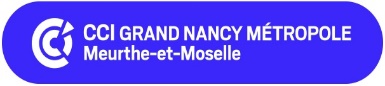 « Création d’entreprise : identifier les points-clés pour un projet réussi »Bulletin d’inscription 2022 .Formation dispensée – en présentiel - dans le respect des gestes barrières : port du masque, gel et distanciation physique InscriptionJe m’inscris à la session (cochez la case de votre choix) :-----------------------------------------------------------------------------------------------------------------------------------------------------------------------------------------------------Je paie de la façon suivante dès mon inscription : Tarif – formation certifiante * : 525 € net de taxe – tarif unique national –          * un certificat de compétences et une attestation vous seront adressés à l’issue d’un quiz de 52 questions à choix multiples passé en ligne le 5ème jour de formation.     CHEQUE ci-joint à l’ordre de CCI FORMATION EESC     VIREMENT sur compte bancaire KOLB – IBAN : FR76 1325 9029 1411 3461 0020 043 – BIC : KOLBFR21Ou prise en charge du coût de la formation par un tiers (CPF, employeur ou Pôle Emploi) : Joindre l’accord écrit de prise en charge     CPF Compte Personnel de Formation : demande de prise en charge à saisir sur (ctrl + clic pour suivre le lien sur mots soulignés)  :  moncompteformation 5JPE Nancy Laxou                     moncompteformation 5JPE LongwyAttention : faire la demande en ligne sur moncompteformation avant les 10 jours ouvrés précédant le début de la formation     PDC Plan de développement des compétences (ex plan de formation) : prise en charge par l’employeur :                 nom et coordonnées de l’employeur et du contact :        AIF Aide Individuelle à la Formation de Pôle Emploi Joindre l’accord écrit de prise en charge                 n° Identifiant  Pôle Emploi : -----------------------------------------------------------------------------------------------------------------------------------------------------------------------------------------------------Je reconnais avoir reçu le programme de cette formation. Je déclare avoir pris connaissance des conditions générales d’inscription et les accepte expressément et sans réserve.Les inscriptions sont validées par ordre d’arrivée des bulletins d’inscription, accompagnés du paiement ou de l’accord de prise en charge.Les informations nominatives demandées font l’objet d’un traitement informatique. Ces données sont destinées à l’information interne des services de la CCI Grand Nancy Métropole Meurthe-et-Moselle, de sa filiale EESC et de CCI FRANCE ainsi que des formateurs. En vertu de la loi « informatique et libertés » du 6 janvier 1978 modifiée, vous disposez d’un droit d’accès, de rectification, d’effacement, de limitation et d’opposition aux données vous concernant. Vous pouvez exercer ces droits sur simple demande à l’adresse suivante : dpo@grandest.cci.fr ou CCI Grand Est 10 rue Claude Gelée BP41071 88051 Epinal cedex 9. Le responsable du traitement est le Président de la CCI Grand Nancy Métropole Meurthe-et-Moselle 53 rue Stanislas 54000 Nancy. Les finalités du traitement consistent en la mise en œuvre de la mission de service public de la CCI (art. L710-1 du code de commerce). Durée de conservation des données personnelles : trois ans à compter de la fin de la relation contractuelle ou de la collecte. Autorité auprès de laquelle vous pouvez introduire une réclamation : CNIL www.cnil.frFait à     	le  A retourner à : Session à Nancy	Session à LongwyCCI FORMATION - EESC 3 rue du Mouzon BP 11019 54521 LAXOU CEDEX	CCI 25 avenue de Saintignon 54400 LONGWYContact : 03 83 85 61 04     s.bouf@eesc.fr	Contact : 03 82 24 40 58     s.inglebert@nancy.cci.frDécembre 2020 Identité et coordonnées Identité et coordonnées Madame          Monsieur             - Ce formulaire est remplissable sur un ordinateur. Toutes les cases sont obligatoires - Madame          Monsieur             - Ce formulaire est remplissable sur un ordinateur. Toutes les cases sont obligatoires - Madame          Monsieur             - Ce formulaire est remplissable sur un ordinateur. Toutes les cases sont obligatoires - Madame          Monsieur             - Ce formulaire est remplissable sur un ordinateur. Toutes les cases sont obligatoires -Nom de naissanceNom de naissancePrénomNom d’usage Nom d’usage Date de naissance (obligatoire)AdresseAdresseCode postalCode postalVilleTéléphoneTéléphoneMailVotre formation / vos diplômes (cochez la case)Votre formation / vos diplômes (cochez la case)       Sans            CAP/BEP Brevet                Baccalauréat              Bac + 2               Bac + 3           Bac + 4 et plus         Sans            CAP/BEP Brevet                Baccalauréat              Bac + 2               Bac + 3           Bac + 4 et plus         Sans            CAP/BEP Brevet                Baccalauréat              Bac + 2               Bac + 3           Bac + 4 et plus         Sans            CAP/BEP Brevet                Baccalauréat              Bac + 2               Bac + 3           Bac + 4 et plus  Situation professionnelle :    Avec emploi (salarié, fonctionnaire, chef d’entreprise)               Sans emploi (demandeur d’emploi, retraité, étudiant, etc)Situation professionnelle :    Avec emploi (salarié, fonctionnaire, chef d’entreprise)               Sans emploi (demandeur d’emploi, retraité, étudiant, etc)Situation professionnelle :    Avec emploi (salarié, fonctionnaire, chef d’entreprise)               Sans emploi (demandeur d’emploi, retraité, étudiant, etc)Situation professionnelle :    Avec emploi (salarié, fonctionnaire, chef d’entreprise)               Sans emploi (demandeur d’emploi, retraité, étudiant, etc) Projet d’entreprise Projet d’entreprise création      reprise création      repriseActivité précise en projet (à remplir obligatoirement)Activité précise en projet (à remplir obligatoirement)Sessions       NANCY      53 rue Stanislas     (horaires indicatifs)Sessions       NANCY      53 rue Stanislas     (horaires indicatifs)Sessions     LONGWY   25 avenue de Saintignon  (horaires indicatifs)Sessions     LONGWY   25 avenue de Saintignon  (horaires indicatifs)31 janvier, 1, 2, 7, 8 février 2022	9h00-17h00Du 7 au 11 mars 2022	9h00-17h0014, 15, 16, 21, 22 mars	9h00-17h00Du 20 au 24 juin   	9h00-17h002, 3, 4, 9, 10 mai	9h00-17h00Du 10 au 14 octobre	9h00-17h0019, 20, 21, 26, 27 septembre       	9h00-17h00Du 12 au 16 décembre	9h00-17h0028, 29, 30 novembre et 5, 6 décembre	9h00-17h00Signature manuscrite (possibilité de la scanner) :Conditions générales d’inscription – 5 jours pour entreprendrePRE-REQUISSavoir lire, écrire et compter.Avoir un projet de création ou de reprise d’entreprise, quel que soit l’état d’avancement du projet.Etre déterminé(e) à entreprendre.Passer les tests de profil entrepreneurial sur https://business-builder.cci.frPRIX Le prix comprend les frais pédagogiques et les supports remis aux stagiaires.Les frais de restauration ne sont pas compris dans le prix et sont à la charge directe des stagiaires. CONDITIONS D’INSCRIPTIONPour s’inscrire, il suffit de retourner à CCI FORMATION EESC le bulletin d’inscription complété, signé et accompagné du règlement intégral du prix ou d’un accord écrit de prise en charge.Une confirmation de l’inscription est adressée en retour.Le nombre de stagiaires est limité à dix par session.  Un nombre minimum de quatre inscrits est nécessaire pour que la session ait lieu.Les inscriptions sont validées par ordre d’arrivée.Une convocation est adressée directement à chaque stagiaire ou à son employeur.DESISTEMENT / ANNULATIONToute annulation d’inscription par le stagiaire doit être notifiée à CCI FORMATION EESC par écrit.En cas de désistement intervenant moins de trois jours ouvrés avant le démarrage de la formation, les frais d’inscription sont dûs.En cas de participants en nombre insuffisant, la session est susceptible d’être annulée par CCI FORMATION EESC. ATTESTATION / FACTURE / CERTIFICAT DE COMPETENCESUne attestation de formation est délivrée à chaque stagiaire ayant suivi la formation. Un certificat de compétences lui est adressé en cas de réussite à un quiz de 52 questions à choix multiples portant sur les 6 modules de formation.